Publicado en Missirah-Senegal el 02/01/2024 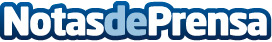 La Óptica Solidaria de Missirah (Senegal) cambia el futuro visual de una comarca que no tenía acceso a la salud ocularLa Óptica Solidaria ZEISS en Missirah (Senegal) fue inaugurada hace unos días, con la presencia de destacadas autoridades políticas y sanitarias del país africano. La óptica va a permitir resolver sus problemas de salud visual a población en riesgo de exclusión de una comarca amplia, que hasta ahora no disponía de un referente en este sentidoDatos de contacto:Javier BravoBravocomunicacion+34606411053Nota de prensa publicada en: https://www.notasdeprensa.es/la-optica-solidaria-de-missirah-senegal-cambia Categorias: Internacional Medicina Sociedad Infantil Solidaridad y cooperación Servicios médicos http://www.notasdeprensa.es